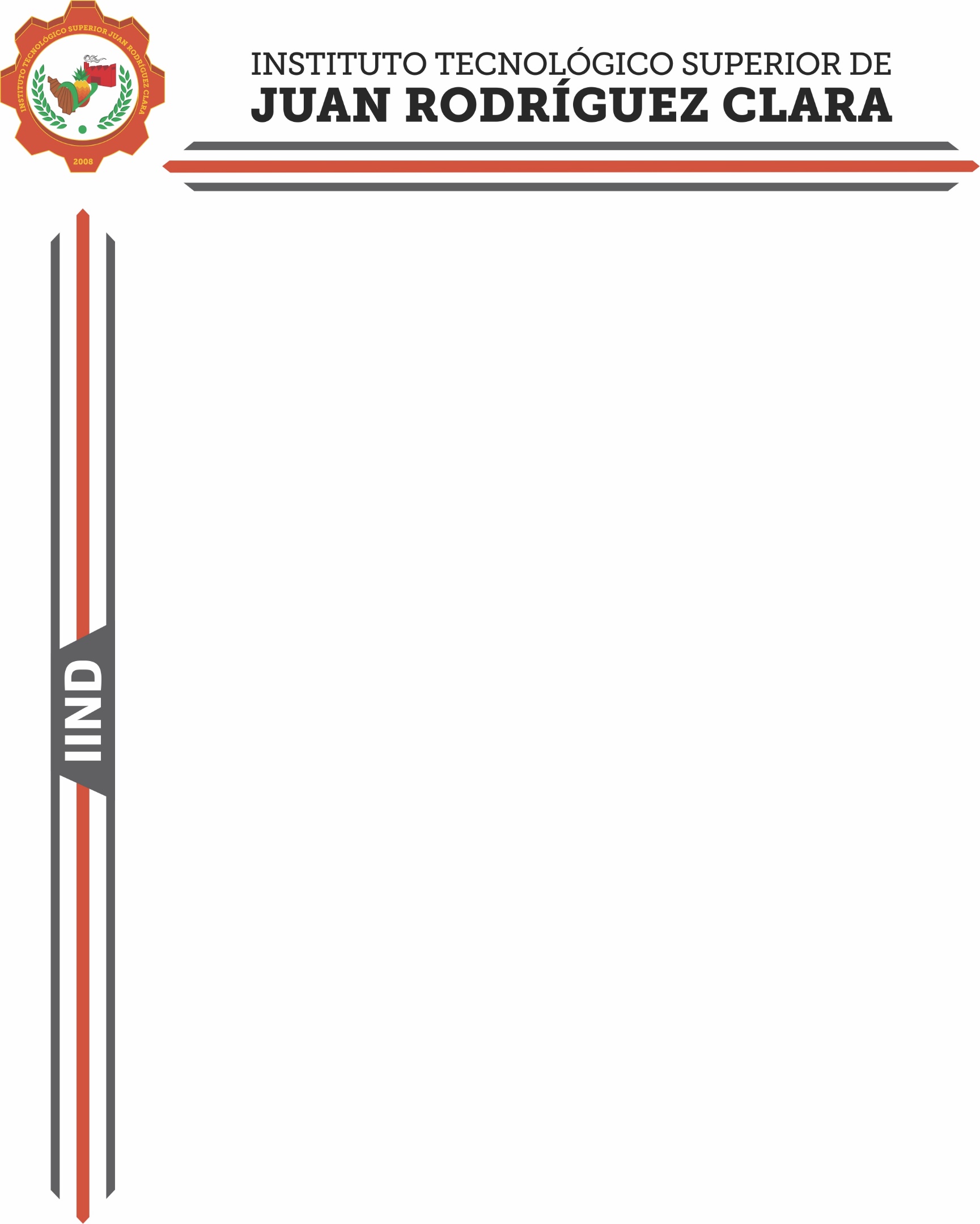 INGENIERÍA INDUSTRIALTITULACIÓN INTEGRAL INFORME TÉCNICO DE RESIDENCIAS PROFESIONALES,NOMBRE DEL PROYECTO:“XXXXX XXXX XXX XXXX XXXXXXX”PRESENTA:XXXX X XXXXXX XXXXXX XXXXXXXNº CONTROL:XXXX X XX X XPARA OBTENER EL TITULO DE:XXXX XXXXXX XXXX XXXXXXASESOR:XXXX XXXXXX XXXX XXXXXX                                       JUAN RODRIGUEZ CLARA, VER.                                                            XXXXXX, 2018I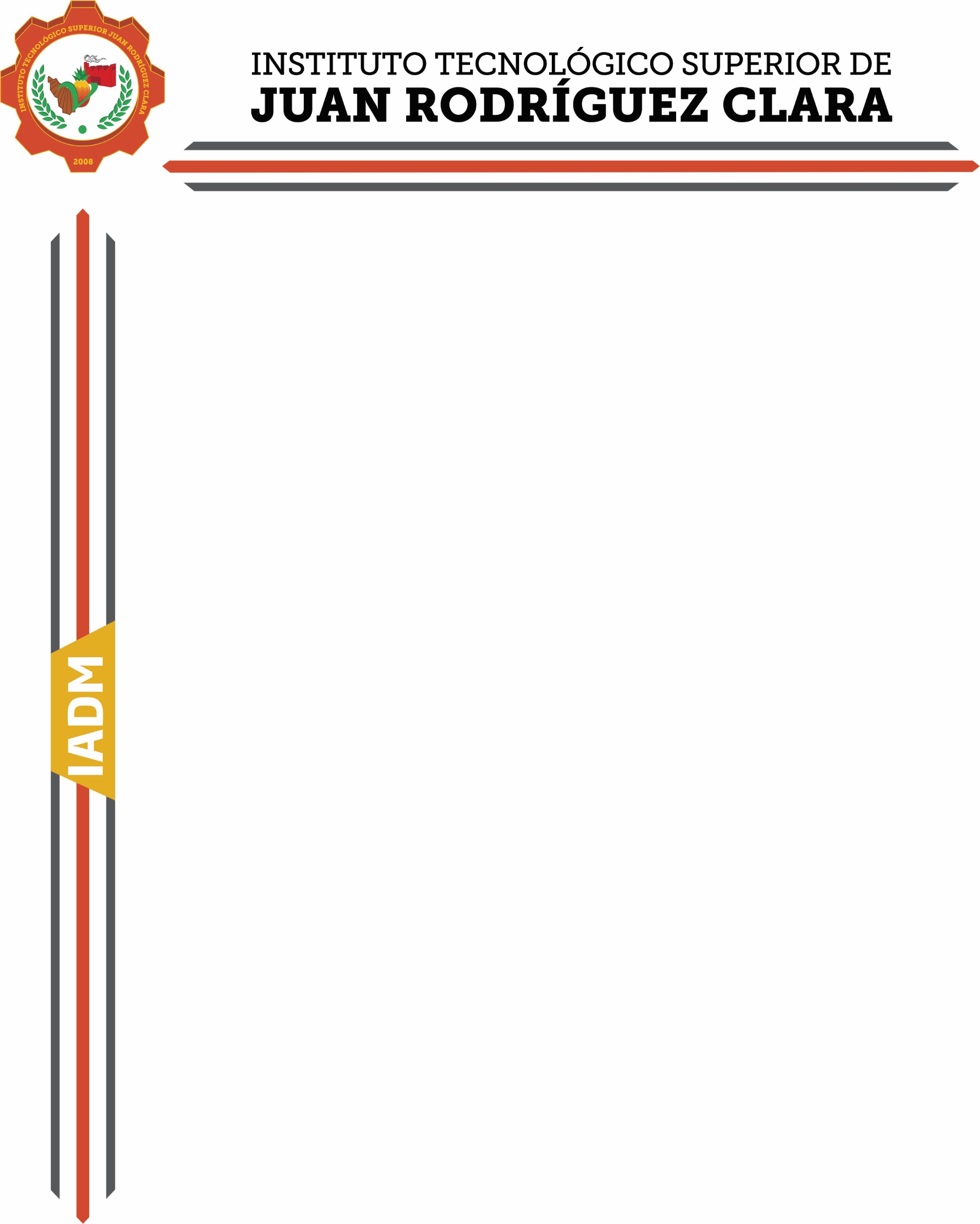 INGENIERÍA EN ADMINISTRACIÓNTITULACIÓN INTEGRAL INFORME TÉCNICO DE RESIDENCIAS PROFESIONALESNOMBRE DEL PROYECTO:“XXXXX XXXX XXX XXXX XXXXXXX”PRESENTA:XXXX X XXXXXX XXXXXX XXXXXXXNº CONTROL:XXXX X XX X XPARA OBTENER EL TITULO DE:XXXX XXXXXX XXXX XXXXXXASESOR:XXXX XXXXXX XXXX XXXXXX                         JUAN RODRIGUEZ CLARA, VER.                                                            XXXXXX, 2018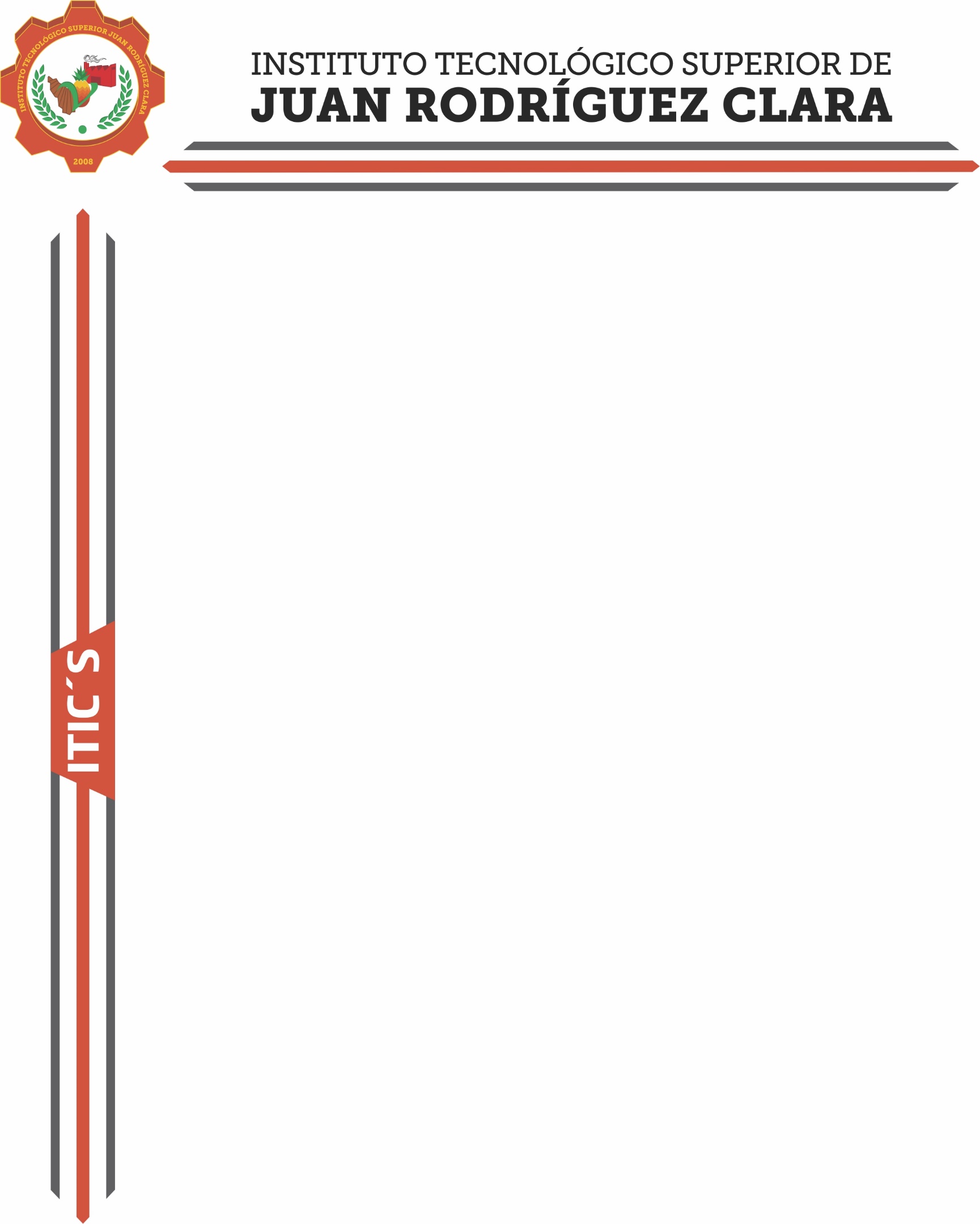 INGENIERÍA EN TECNOLOGÍAS DE LA INFORMACIÓN Y LAS COMUNICACIONESTITULACIÓN INTEGRAL INFORME TÉCNICO DE RESIDENCIAS PROFESIONALESNOMBRE DEL PROYECTO:“XXXXX XXXX XXX XXXX XXXXXXX”PRESENTA:XXXX X XXXXXX XXXXXX XXXXXXXNº CONTROL:XXXX X XX X XPARA OBTENER EL TITULO DE:XXXX XXXXXX XXXX XXXXXXASESOR:XXXX XXXXXX XXXX XXXXXX                           JUAN RODRIGUEZ CLARA, VER.                                                            XXXXXX, 2018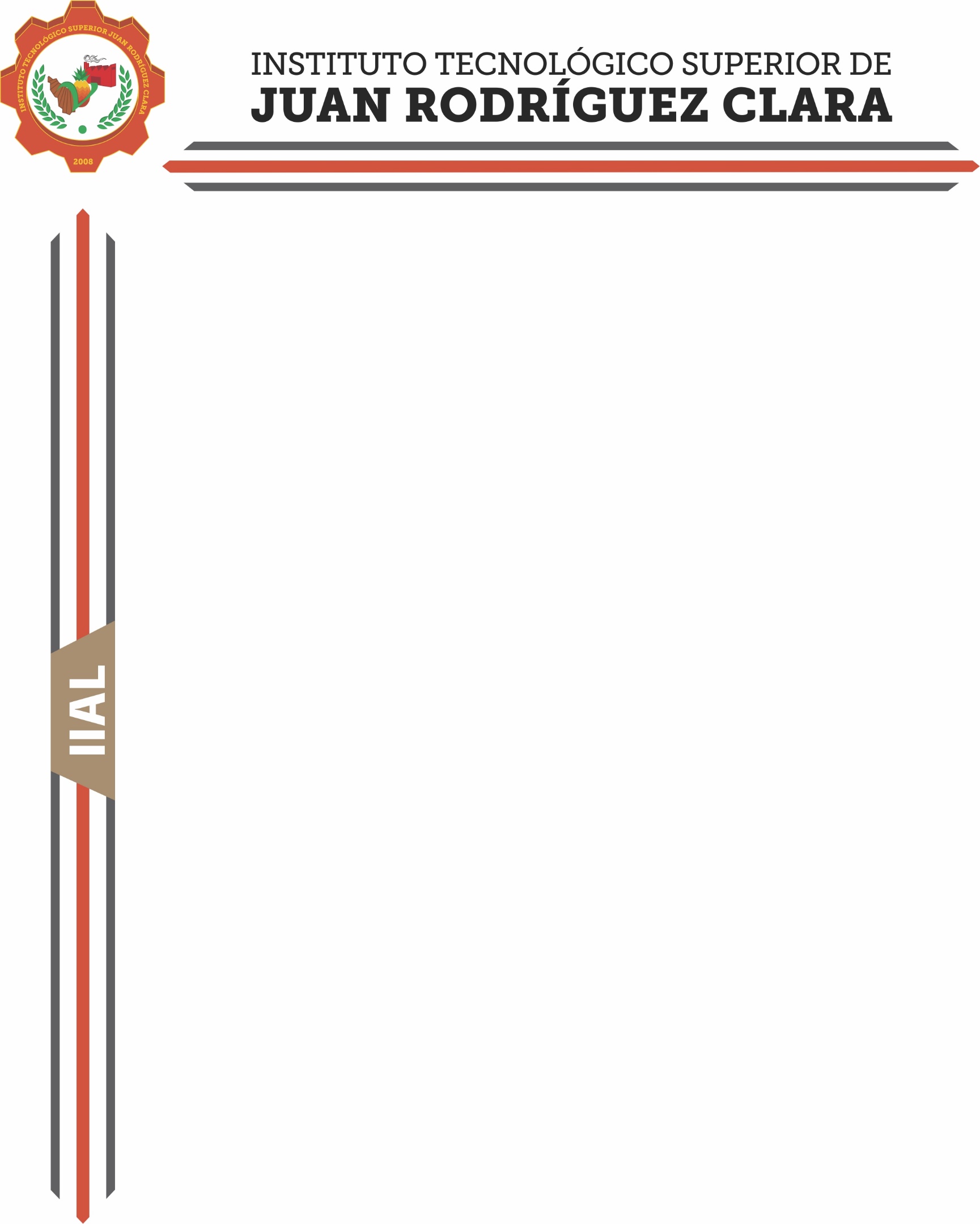 INGENIERÍA EN INDUSTRIAS ALIMENTARIASTITULACIÓN INTEGRAL INFORME TÉCNICO DE RESIDENCIAS PROFESIONALESNOMBRE DEL PROYECTO:“XXXXX XXXX XXX XXXX XXXXXXX”PRESENTA:XXXX X XXXXXX XXXXXX XXXXXXXNº CONTROL:XXXX X XX X XPARA OBTENER EL TITULO DE:XXXX XXXXXX XXXX XXXXXXASESOR:XXXX XXXXXX XXXX XXXXXX  JUAN RODRIGUEZ CLARA, VER.                                                            XXXXXX, 2018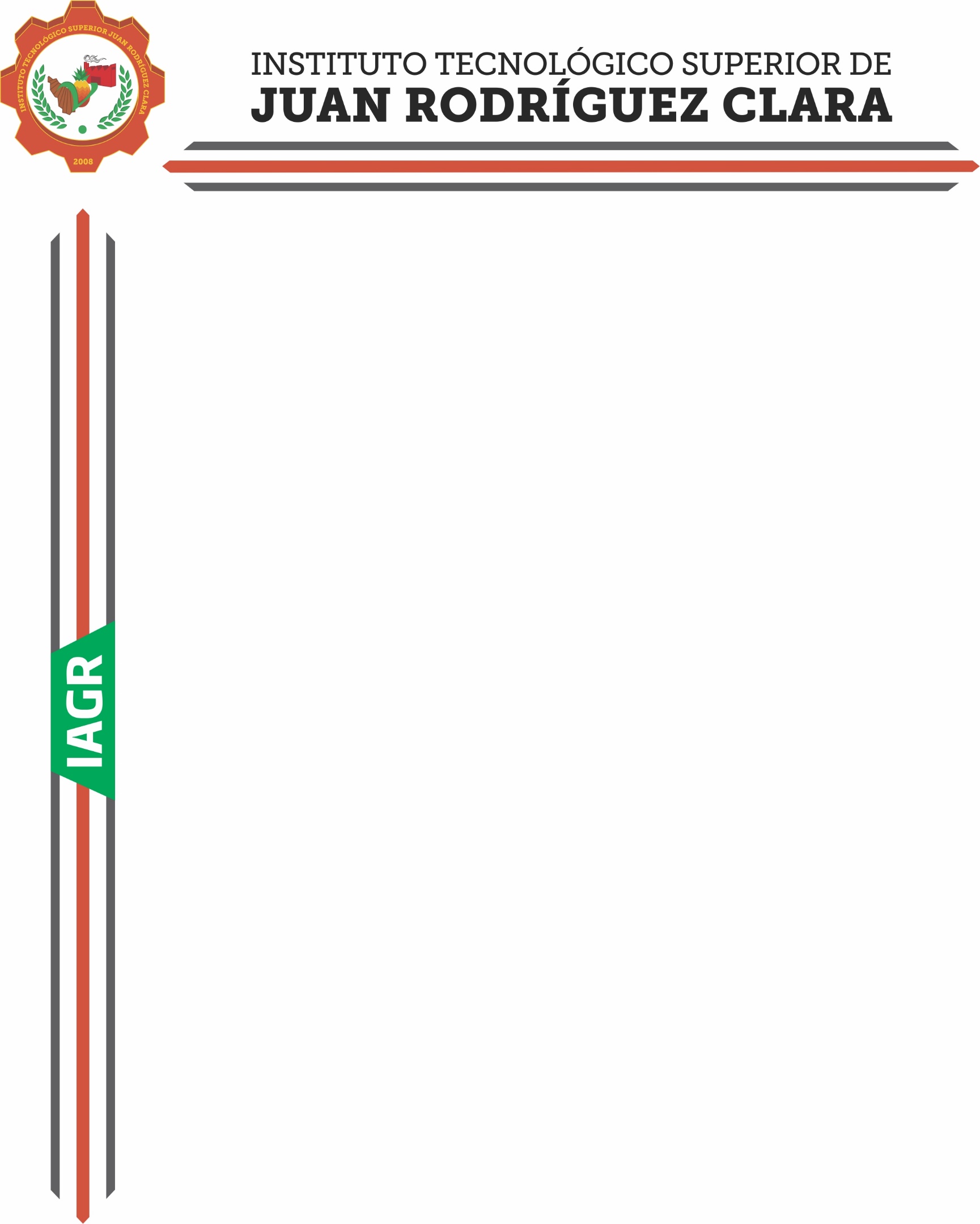 INGENIERÍA EN AGRONOMÍATITULACIÓN INTEGRALINFORME TÉCNICO DE RESIDENCIAS PROFESIONALESNOMBRE DEL PROYECTO:“XXXXX XXXX XXX XXXX XXXXXXX”PRESENTA:XXXX X XXXXXX XXXXXX XXXXXXXNº CONTROL:XXXX X XX X XPARA OBTENER EL TITULO DE:XXXX XXXXXX XXXX XXXXXXASESOR:XXXX XXXXXX XXXX XXXXXX  JUAN RODRIGUEZ CLARA, VER.                                                            XXXXXX, 2018OPCIONES DE TITULACIÓN INTEGRAL1. Informe Técnico de Residencia Profesional 2. Proyecto de Investigación y/o Desarrollo Tecnológico3. Proyecto Integrador4. Proyecto Productivo5. Proyecto de Innovación Tecnológica6. Proyecto de Emprendedurismo7. Proyecto Integral de Educación Dual 8. Estancia (Como proyecto de titulación integral)9. Tesis o Tesina.